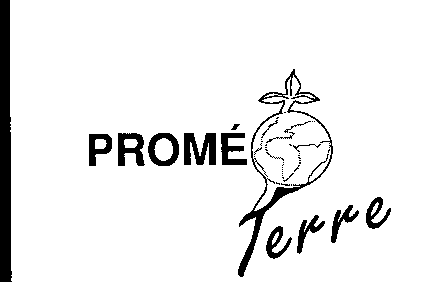 Bulletin d’inscription au stage :Des clefs pour comprendre la biodynamie *Plantes utiles en viticulture biodynamique*Vinification en biodynamie*     La taille physiologique de la vigne**Cocher la case correspondanteVos coordonnées - Prenez le temps d’écrire lisiblement. Nous vous en remercions vivement !Nom : .................................................................. Prénom:...............................................Adresse : ...........................................................................................................................Code postal : ................ Ville : .............................................. Pays : ................................Téléphone : .................................. e-mail :........................................................................    Je certifie être à jour de mes cotisations sociales et joins une attestation issue de la MSA, je suis né(e) le : …………………………………………………………………..     Je ne suis pas vigneron(ne) et souhaite être pris en charge par le fond de formation suivant :………………………………………………, Nom de l’employeur : ………………….……………………………………Merci de joindre un chèque de 70 € au nom de ProméTerreLa facture sera donnée au premier jour du stage.Pour recevoir un devis détaillé, si vous souhaitez organiser une formation en interne, nous soumettre l’idée à : prometerre@wanadoo.fr Merci d’envoyer ce bulletin et le chèque à :  ProméTerre – Joffres – 11220 St Pierre des Champs – tel : 06 81 99 04 45